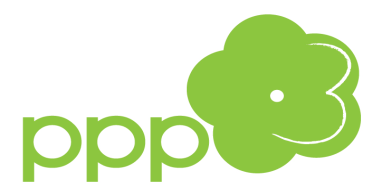 DO PRACY…GOTOWI…START!zajęcia grupowe usprawniające koncentrację uwagi dla uczniów klas 7-8 szkół podstawowych.   _______________________________________________________________________________Osoby prowadzące:  pedagodzy PPP3 - mgr Anna Grabowska i mgr Anna KujkoZajęcia będą prowadzone w grupie 6 – 8 uczniów.Odbywać się będą w czwartki w godz. 18.00-18.50.Przeznaczone są dla uczniów, którzy łatwo się dekoncentrują oraz posiadają opinię psychologiczno-pedagogiczną, z prawidłowym poziomem rozwoju umysłowego, uczęszczających do szkół z terenu działania Poradni. Celem jest wspomaganie myślenia i koncentracji uwagi uczniów, poprzez:usprawnianie funkcji percepcyjno-motorycznych, uwagi, pamięci, logicznego myślenia, wdrażanie do wykonywania zadań w ograniczonym czasie,samodzielnego rozwiązywaniu zadań i problemów,zachęcanie do autoprezentacji,rozwijanie poprawnych, różnorodnych form wypowiadania się – ustnie i pisemnie.Warunkiem przyjęcia na zajęcia jest złożenie wniosku o objęcie dziecka zajęciami specjalistycznymi 
w poradni. Wniosek można pobrać w sekretariacie Poradni lub ze strony internetowej z zakładki „druki do pobrania” i złożyć go w terminie do 15 września 2023 r. w sekretariacie Poradni.O ostatecznym przyjęciu dziecka na zajęcia decydują osoba prowadzące. Rodzice zostaną telefonicznie poinformowani o zakwalifikowaniu dziecka na zajęcia i o terminie rozpoczęcia do końca września 2023 r.Serdecznie zapraszamy